Konfederace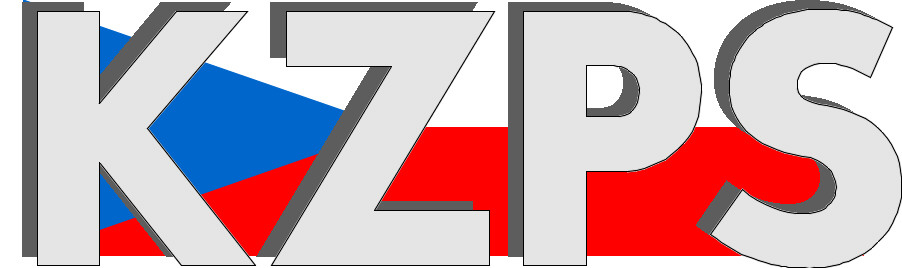 zaměstnavatelských a podnikatelských svazů ČR Sekretariát:	    	 Václavské nám. 21	               tel.: 222 324 985                   	 110 00 Praha 1		               fax: 224 109 374  	            	            mail: kzps@kzps.cz S t a n o v i s k o Konfederace zaměstnavatelských a podnikatelských svazů ČRk „Zprávě o stavu zemědělství ČR za rok 2021“V rámci mezirezortního připomínkového řízení jsme obdrželi uvedený návrh. K němu Konfederace zaměstnavatelských a podnikatelských svazů ČR (KZPS ČR) uplatňuje následující zásadní připomínky.Zásadní připomínky:    Tradičně jedním z nejslabších míst Zelené zprávy je „Návrh nezbytných opatření vyplývajících ze zprávy…“ Má vágní, obecně proklamativní obsah, aniž by bylo vysvětleno, jak opatření dosáhnout. Naše připomínky z let minulých jsou opět ignorovány. I přes naše opakované připomínky „Návrh“ znovu obsahuje přehnané a chvástavé záměry typu (i když se předem ví, že nastavení rovných podmínek pro všechny státy EU je minimálně do roku 2027 prakticky nesplnitelné):„Aktivně se podílet na vytváření zjednodušené, přitom ale efektivní a silné společné zemědělské politiky… Podporovat evropské zemědělství bez bariér na vnitřním trhu a usilovat o nastavení rovných podmínek pro všechny státy Evropské unie“.Všichni přece víme, že Společná zemědělská politika EU doposud není vytvářená jako zjednodušená. Připravuje se reálné zjednodušování SZP? Po léta se v obecné rovině deklaruje omezení byrokracie a administrativy. Jaké jsou ale konkrétní praktické výsledky v SZP EU? Zjednodušení stále absentuje, což kritizuje celá řada členských zemí unie a ti, kterých se to bezprostředně týká – zemědělci, a to napříč členským spektrem. Je uváděno, že právě záplava byrokratických požadavků je příčinou, proč mladí odmítají převzít rodinné farmy a raději odcházejí mimo toto odvětví. Poznámka k tvrzení „silné společné zemědělské politiky“: Evropská SZP vůči zámoří nemůže být silná, protože je zatížená nadměrně rozsáhlým akcentováním zeleného údělu a k tomu nízkou průměrnou velikostí zemědělských podniků. Dle působnosti ekonomických zákonů (které nelze zrušit) je závěr jasný: malé podniky se ve stále silnější konkurenci nemohou udržet. Svět kvůli vyšší efektivnosti směřuje k větším podnikatelským celkům a průměrná velikost se ve světě zvyšuje.Jsme opakovaně toho názoru, že ZZ by se měla v zájmu zvýšení své vypovídací schopnosti vedle důrazu na meziroční komparace zaměřit alespoň u některých hlavních záležitostí také na souvislosti se střednědobými a dlouhodobými trendy. Kontaktní osoby:Ing. Jan Ulrich				e-mail: ulrich@zscr.cz			tel:	725 876 955Dr. Jan Zikeš				e-mail:	zikes@kzps.cz			tel:	222 324 985V Praze dne 20. června 2022 										        Jan W i e s n e r		                                                                            			             prezident